22.05.20Уважаемые ученики!Сегодня последний учебный день. Давайте вспомним, что нового Вы узнали на уроках алгебры и геометрии в этом году:Алгебра:Познакомились с новым понятием – квадратные корниНаучились выполнять действия с квадратными корнямиНаучились решать квадратные уравнения методом дискриминанта и по теореме ВиетаНаучились решать неравенства и системы неравенств с одной переменнойРасширили знания по степени с целым показателем и статистическим характеристикамГеометрия:Познакомились с новыми геометрическими фигурами: параллелограмм, трапеция и их свойствамиНаучились рассчитывать площади фигур на плоскостиУзнали какие треугольники являются подобными и как это применяется в реальной жизниРасширили свои знания по теме окружностьВсе эти знания нам обязательно понадобятся в  классе на уроках математики. Вы большие молодцы! Каждая тема вами освоена на достойном уровне. Желаю Вам хорошо отдохнуть, набраться новых впечатлений, найти новых друзей и 1 сентября с новыми силами встретиться со мной в 9 классе!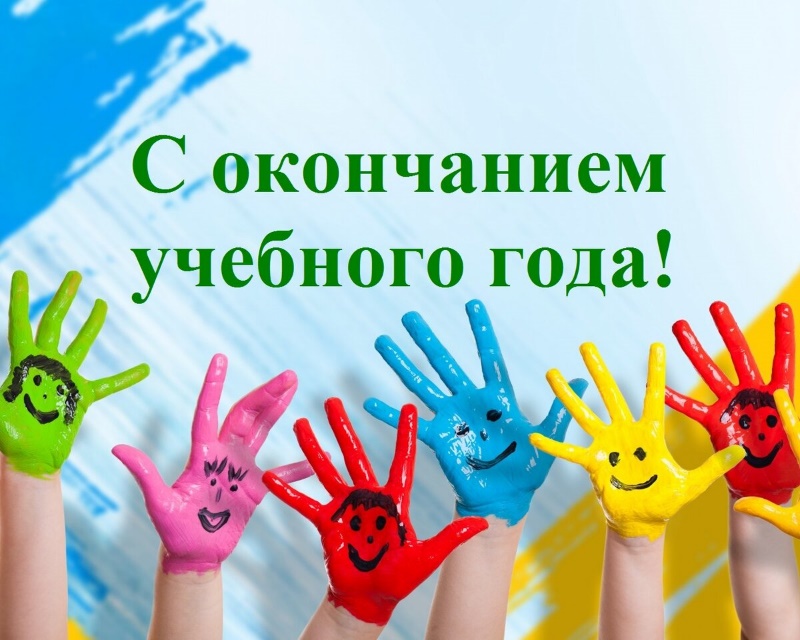 